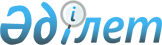 Об Экибастузском городском бюджете на 2023 - 2025 годыРешение Экибастузского городского маслихата Павлодарской области от 22 декабря 2022 года № 182/25.
      Сноска. Вводится в действие с 01.01.2023 в соответствии с пунктом 13 настоящего решения.
      В соответствии с пунктом 2 статьи 75 Бюджетного кодекса Республики Казахстан, подпункта 1) пункта 1 статьи 6 Закона Республики Казахстан "О местном государственном управлении и самоуправлении в Республике Казахстан", Экибастузский городской маслихат РЕШИЛ:
      1. Утвердить Экибастузский городской бюджет на 2023-2025 годы согласно приложениям 1, 2, 3 соответственно, в том числе на 2023 год в следующих объемах: 
      1) доходы - 54 356 284 тысячи тенге,
      в том числе:
      налоговые поступления - 33 826 805 тысяч тенге;
      неналоговые поступления - 207 361 тысяча тенге;
      поступления от продажи основного капитала –293 946 тысяч тенге;
      поступления трансфертов - 20 028 172 тысячи тенге;
      2) затраты - 56 632 406 тысяч тенге;
      3) чистое бюджетное кредитование - -261 088 тысяч тенге,
      в том числе:
      бюджетные кредиты - 51 801 тысяча тенге;
      погашение бюджетных кредитов - 312 889 тысяч тенге;
      4) сальдо по операциям с финансовыми активами – равно нулю, в том числе:
      приобретение финансовых активов - равно нулю;
      поступления от продажи финансовых активов государства - равно нулю;
      5) дефицит (профицит) бюджета - -2 015 034 тысячи тенге;
      6) финансирование дефицита (использование профицита) бюджета - 2 015 034 тысячи тенге.
      Сноска. Пункт 1 - в редакции решения Экибастузского городского маслихата Павлодарской области 05.12.2023 № 98/11 (вводится в действие с 01.01.2023).


      2. Учесть на 2023 год нормативы отчислений в областной бюджет:
      1) по индивидуальному подоходному налогу –36,5 процентов;
      2) по социальному налогу – 36,5 процентов.
      Сноска. Пункт 2 - в редакции решения Экибастузского городского маслихата Павлодарской области 05.12.2023 № 98/11 (вводится в действие с 01.01.2023).


      3. Учесть на 2023 год нормативы отчислений в Экибастузский городской бюджет:
      1) по корпоративному подоходному налогу – 100 процентов;
      2) по индивидуальному подоходному налогу – 63,5 процентов;
      3) по социальному налогу – 63,5 процентов.
      Сноска. Пункт 3 - в редакции решения Экибастузского городского маслихата Павлодарской области 05.12.2023 № 98/11 (вводится в действие с 01.01.2023).


      4. Предусмотреть в Экибастузском городском бюджете на 2023 год бюджетные изъятия в областной бюджет в сумме 20 894 197 тысяч тенге. 
      5. Предусмотреть в Экибастузском городском бюджете на 2023 год объемы субвенций, передаваемых из городского бюджета в бюджет сел, поселков и сельских округов в общей сумме 465 795 тысяч тенге, в том числе:
      п.Солнечный – 5 163 тысячи тенге;
      п.Шидерты – 94 912 тысяч тенге;
      Аккольский сельский округ – 45 406 тысяч тенге;
      Байетский сельский округ – 37 603 тысячи тенге;
      Қояндинский сельский округ – 55 615 тысяч тенге;
      Сарыкамысский сельский округ – 37 371 тысяча тенге;
      Торт-Кудукский сельский округ – равно нулю;
      Железнодорожный сельский округ – 41 644 тысячи тенге;
      Экибастузский сельский округ – 68 441 тысяча тенге;
      село Шиқылдақ – 46 851 тысяча тенге;
      село имени академика Алькея Маргулана – 32 789 тысяч тенге.
      6. Предусмотреть в Экибастузском городском бюджете на 2024 год объемы субвенций, передаваемых из городского бюджета в бюджет сел, поселков и сельских округов в общей сумме 469 323 тысячи тенге, в том числе:
      п.Солнечный – 699 тысяч тенге;
      п.Шидерты – 96 002 тысячи тенге;
      Аккольский сельский округ – 44 156 тысяч тенге;
      Байетский сельский округ – 38 704 тысячи тенге;
      Қояндинский сельский округ – 58 530 тысяч тенге;
      Сарыкамысский сельский округ – 38 595 тысяч тенге;
      Торт-Кудукский сельский округ – равно нулю;
      Железнодорожный сельский округ – 42 485 тысяч тенге;
      Экибастузский сельский округ – 65 150 тысяч тенге;
      село Шиқылдақ – 50 081 тысяча тенге;
      село имени академика Алькея Маргулана – 34 921 тысяча тенге.
      7. Предусмотреть в Экибастузском городском бюджете на 2025 год объемы субвенций, передаваемых из городского бюджета в бюджет сел, поселков и сельских округов в общей сумме 503 401 тысяча тенге, в том числе:
      п.Солнечный – 4 026 тысяч тенге;
      п.Шидерты – 103 581 тысяча тенге;
      Аккольский сельский округ – 46 261 тысяча тенге;
      Байетский сельский округ – 41 214 тысяч тенге;
      Қояндинский сельский округ – 63 262 тысячи тенге;
      Сарыкамысский сельский округ – 40 480 тысяч тенге;
      Торт-Кудукский сельский округ – равно нулю;
      Железнодорожный сельский округ – 44 484 тысячи тенге;
      Экибастузский сельский округ – 68 233 тысячи тенге;
      село Шиқылдақ – 53 957 тысяч тенге;
      село имени академика Алькея Маргулана – 37 903 тысячи тенге.
      8. Предусмотреть в Экибастузском городском бюджете на 2023 год целевые текущие трансферты из вышестоящих бюджетов, передаваемые в бюджет сел, поселков и сельских округов в следующих размерах:
      36 622 тысячи тенге – на благоустройство дворов и установку контейнеров в поселке Солнечный;
      10 546 тысяч тенге – на установку мини футбольного поля в поселке Шидерты и Железнодорожном сельском округе;
      21 116 тысяч тенге – на установку опор уличного освещения и детской игровой площадки в Қояндинском сельском округе;
      20 018 тысяч тенге – на установку детской игровой площадки в селе имени академика Алькея Маргулана и селе Шиқылдақ;
      1 898 тысяч тенге – на текущий ремонт футбольного поля Сарыкамысского сельского округа;
      58 920 тысяч тенге – на обеспечение водоснабжением в сельских населенных пунктах;
      27 305 тысяч тенге – на приобретение и установку котельной в селе Байет Байетского сельского округа;
      5 400 тысяч тенге –на благоустройство населенных пунктов;
      1 782 тысячи тенге –на текущий ремонт здания аппарата акима поселка Шидерты;
      97 334 тысячи тенге – на проведение капитального, среднего и текущего ремонта автомобильных дорог районного значения и улиц населенных пунктов;
      1 786 тысяч тенге – на обеспечение санитарии населенных пунктов;
      900 тысяч тенге – на оплату труда государственных служащих;
      465 тысяч тенге – на оплату труда внештатных работников;
      24 727 тысяч тенге – на оплату бонусов по результатам оценки деятельности государственных служащих.
      Сноска. Пункт 8 - в редакции решения Экибастузского городского маслихата Павлодарской области 05.12.2023 № 98/11 (вводится в действие с 01.01.2023).


      9. Распределение указанных сумм целевых трансфертов бюджетам сел, поселков и сельских округов определяется на основании постановления акимата города.
      10. Утвердить резерв местного исполнительного органа города Экибастуза на 2023 год в сумме 255 069 тысяч тенге.
      Сноска. Пункт 10 - в редакции решения Экибастузского городского маслихата Павлодарской области 05.12.2023 № 98/11 (вводится в действие с 01.01.2023).


      11. Учесть в Экибастузском городском бюджете на 2023 год целевые трансферты, выделенные из вышестоящих бюджетов, согласно приложению 4.
      12. Контроль за исполнением настоящего решения возложить на постоянную комиссию Экибастузского городского маслихата по вопросам экономики, бюджета и предпринимательства.
      13. Настоящее решение вводится в действие с 1 января 2023 года.
      Экибастузский городской бюджет на 2023 год
      Сноска. Приложение 1 - в редакции решения Экибастузского городского маслихата Павлодарской области 05.12.2023 № 98/11 (вводится в действие с 01.01.2023). Экибастузский городской бюджет на 2024 год Экибастузский городской бюджет на 2025 год
      Целевые трансферты, выделенные из вышестоящих бюджетов на 2023 год
      Сноска. Приложение 4 - в редакции решения Экибастузского городского маслихата Павлодарской области 05.12.2023 № 98/11 (вводится в действие с 01.01.2023).
					© 2012. РГП на ПХВ «Институт законодательства и правовой информации Республики Казахстан» Министерства юстиции Республики Казахстан
				
      Секретарь Экибастузского городского маслихата 

Б. Куспеков
Приложение 1
к решению Экибастузского
городского маслихата
от 22 декабря 2022 года 
№ 182/25
Категория
Категория
Категория
Сумма
(тысяч тенге)
Класс
Наименование
Наименование
Наименование
Наименование
Наименование
Наименование
Сумма
(тысяч тенге)
Подкласс
Подкласс
Сумма
(тысяч тенге)
1
2
3
4
4
4
4
4
4
5
1. Доходы
1. Доходы
1. Доходы
1. Доходы
1. Доходы
1. Доходы
54 356 284
1
Налоговые поступления
Налоговые поступления
Налоговые поступления
Налоговые поступления
Налоговые поступления
Налоговые поступления
33 826 805
01
Подоходный налог
Подоходный налог
Подоходный налог
Подоходный налог
Подоходный налог
Подоходный налог
15 439 570
1
Корпоративный подоходный налог
Корпоративный подоходный налог
Корпоративный подоходный налог
Корпоративный подоходный налог
Корпоративный подоходный налог
Корпоративный подоходный налог
5 414 730
2
Индивидуальный подоходный налог
Индивидуальный подоходный налог
Индивидуальный подоходный налог
Индивидуальный подоходный налог
Индивидуальный подоходный налог
Индивидуальный подоходный налог
10 024 840
03
Социальный налог
Социальный налог
Социальный налог
Социальный налог
Социальный налог
Социальный налог
6 921 500
1
Социальный налог
Социальный налог
Социальный налог
Социальный налог
Социальный налог
Социальный налог
6 921 500
04
Налоги на собственность
Налоги на собственность
Налоги на собственность
Налоги на собственность
Налоги на собственность
Налоги на собственность
9 625 884
1
Налоги на имущество
Налоги на имущество
Налоги на имущество
Налоги на имущество
Налоги на имущество
Налоги на имущество
8 167 705
3
Земельный налог
Земельный налог
Земельный налог
Земельный налог
Земельный налог
Земельный налог
947 809
4
Налог на транспортные средства
Налог на транспортные средства
Налог на транспортные средства
Налог на транспортные средства
Налог на транспортные средства
Налог на транспортные средства
510 370
05
Внутренние налоги на товары, работы и услуги
Внутренние налоги на товары, работы и услуги
Внутренние налоги на товары, работы и услуги
Внутренние налоги на товары, работы и услуги
Внутренние налоги на товары, работы и услуги
Внутренние налоги на товары, работы и услуги
1 507 770
2
Акцизы
Акцизы
Акцизы
Акцизы
Акцизы
Акцизы
24 377
3
Поступления за использование природных и других ресурсов
Поступления за использование природных и других ресурсов
Поступления за использование природных и других ресурсов
Поступления за использование природных и других ресурсов
Поступления за использование природных и других ресурсов
Поступления за использование природных и других ресурсов
1 326 425
4
Сборы за ведение предпринимательской и профессиональной деятельности
Сборы за ведение предпринимательской и профессиональной деятельности
Сборы за ведение предпринимательской и профессиональной деятельности
Сборы за ведение предпринимательской и профессиональной деятельности
Сборы за ведение предпринимательской и профессиональной деятельности
Сборы за ведение предпринимательской и профессиональной деятельности
156 968
08
Обязательные платежи, взимаемые за совершение юридически значимых действий и (или) выдачу документов уполномоченными на то государственными органами или должностными лицами
Обязательные платежи, взимаемые за совершение юридически значимых действий и (или) выдачу документов уполномоченными на то государственными органами или должностными лицами
Обязательные платежи, взимаемые за совершение юридически значимых действий и (или) выдачу документов уполномоченными на то государственными органами или должностными лицами
Обязательные платежи, взимаемые за совершение юридически значимых действий и (или) выдачу документов уполномоченными на то государственными органами или должностными лицами
Обязательные платежи, взимаемые за совершение юридически значимых действий и (или) выдачу документов уполномоченными на то государственными органами или должностными лицами
Обязательные платежи, взимаемые за совершение юридически значимых действий и (или) выдачу документов уполномоченными на то государственными органами или должностными лицами
332 081
1
Государственная пошлина
Государственная пошлина
Государственная пошлина
Государственная пошлина
Государственная пошлина
Государственная пошлина
332 081
2
Неналоговые поступления
Неналоговые поступления
Неналоговые поступления
Неналоговые поступления
Неналоговые поступления
Неналоговые поступления
207 361
01
Доходы от государственной собственности
Доходы от государственной собственности
Доходы от государственной собственности
Доходы от государственной собственности
Доходы от государственной собственности
Доходы от государственной собственности
122 565
1
Поступления части чистого дохода государственных предприятий
Поступления части чистого дохода государственных предприятий
Поступления части чистого дохода государственных предприятий
Поступления части чистого дохода государственных предприятий
Поступления части чистого дохода государственных предприятий
Поступления части чистого дохода государственных предприятий
89
4
Доходы на доли участия в юридических лицах, находящиеся в государственной собственности
Доходы на доли участия в юридических лицах, находящиеся в государственной собственности
Доходы на доли участия в юридических лицах, находящиеся в государственной собственности
Доходы на доли участия в юридических лицах, находящиеся в государственной собственности
Доходы на доли участия в юридических лицах, находящиеся в государственной собственности
Доходы на доли участия в юридических лицах, находящиеся в государственной собственности
503
5
Доходы от аренды имущества, находящегося в государственной собственности
Доходы от аренды имущества, находящегося в государственной собственности
Доходы от аренды имущества, находящегося в государственной собственности
Доходы от аренды имущества, находящегося в государственной собственности
Доходы от аренды имущества, находящегося в государственной собственности
Доходы от аренды имущества, находящегося в государственной собственности
120 500
7
Вознаграждения по кредитам, выданным из государственного бюджета
Вознаграждения по кредитам, выданным из государственного бюджета
Вознаграждения по кредитам, выданным из государственного бюджета
Вознаграждения по кредитам, выданным из государственного бюджета
Вознаграждения по кредитам, выданным из государственного бюджета
Вознаграждения по кредитам, выданным из государственного бюджета
1 135
9
Прочие доходы от государственной собственности
Прочие доходы от государственной собственности
Прочие доходы от государственной собственности
Прочие доходы от государственной собственности
Прочие доходы от государственной собственности
Прочие доходы от государственной собственности
338
1
2
3
4
4
4
4
4
4
5
03
Поступления денег от проведения государственных закупок, организуемых государственными учреждениями, финансируемыми из государственного бюджета
Поступления денег от проведения государственных закупок, организуемых государственными учреждениями, финансируемыми из государственного бюджета
Поступления денег от проведения государственных закупок, организуемых государственными учреждениями, финансируемыми из государственного бюджета
Поступления денег от проведения государственных закупок, организуемых государственными учреждениями, финансируемыми из государственного бюджета
Поступления денег от проведения государственных закупок, организуемых государственными учреждениями, финансируемыми из государственного бюджета
Поступления денег от проведения государственных закупок, организуемых государственными учреждениями, финансируемыми из государственного бюджета
234
1
Поступления денег от проведения государственных закупок, организуемых государственными учреждениями, финансируемыми из государственного бюджета
Поступления денег от проведения государственных закупок, организуемых государственными учреждениями, финансируемыми из государственного бюджета
Поступления денег от проведения государственных закупок, организуемых государственными учреждениями, финансируемыми из государственного бюджета
Поступления денег от проведения государственных закупок, организуемых государственными учреждениями, финансируемыми из государственного бюджета
Поступления денег от проведения государственных закупок, организуемых государственными учреждениями, финансируемыми из государственного бюджета
Поступления денег от проведения государственных закупок, организуемых государственными учреждениями, финансируемыми из государственного бюджета
234
04
Штрафы, пени, санкции, взыскания, налагаемые государственными учреждениями, финансируемыми из государственного бюджета, а также содержащимися и финансируемыми из бюджета (сметы расходов) Национального Банка Республики Казахстан
Штрафы, пени, санкции, взыскания, налагаемые государственными учреждениями, финансируемыми из государственного бюджета, а также содержащимися и финансируемыми из бюджета (сметы расходов) Национального Банка Республики Казахстан
Штрафы, пени, санкции, взыскания, налагаемые государственными учреждениями, финансируемыми из государственного бюджета, а также содержащимися и финансируемыми из бюджета (сметы расходов) Национального Банка Республики Казахстан
Штрафы, пени, санкции, взыскания, налагаемые государственными учреждениями, финансируемыми из государственного бюджета, а также содержащимися и финансируемыми из бюджета (сметы расходов) Национального Банка Республики Казахстан
Штрафы, пени, санкции, взыскания, налагаемые государственными учреждениями, финансируемыми из государственного бюджета, а также содержащимися и финансируемыми из бюджета (сметы расходов) Национального Банка Республики Казахстан
Штрафы, пени, санкции, взыскания, налагаемые государственными учреждениями, финансируемыми из государственного бюджета, а также содержащимися и финансируемыми из бюджета (сметы расходов) Национального Банка Республики Казахстан
334
1
Штрафы, пени, санкции, взыскания, налагаемые государственными учреждениями, финансируемыми из государственного бюджета, а также содержащимися и финансируемыми из бюджета (сметы расходов) Национального Банка Республики Казахстан, за исключением поступлений от организаций нефтяного сектора, в Фонд компенсации потерпевшим, Фонд поддержки инфраструктуры образования и Специальный государственный фонд
Штрафы, пени, санкции, взыскания, налагаемые государственными учреждениями, финансируемыми из государственного бюджета, а также содержащимися и финансируемыми из бюджета (сметы расходов) Национального Банка Республики Казахстан, за исключением поступлений от организаций нефтяного сектора, в Фонд компенсации потерпевшим, Фонд поддержки инфраструктуры образования и Специальный государственный фонд
Штрафы, пени, санкции, взыскания, налагаемые государственными учреждениями, финансируемыми из государственного бюджета, а также содержащимися и финансируемыми из бюджета (сметы расходов) Национального Банка Республики Казахстан, за исключением поступлений от организаций нефтяного сектора, в Фонд компенсации потерпевшим, Фонд поддержки инфраструктуры образования и Специальный государственный фонд
Штрафы, пени, санкции, взыскания, налагаемые государственными учреждениями, финансируемыми из государственного бюджета, а также содержащимися и финансируемыми из бюджета (сметы расходов) Национального Банка Республики Казахстан, за исключением поступлений от организаций нефтяного сектора, в Фонд компенсации потерпевшим, Фонд поддержки инфраструктуры образования и Специальный государственный фонд
Штрафы, пени, санкции, взыскания, налагаемые государственными учреждениями, финансируемыми из государственного бюджета, а также содержащимися и финансируемыми из бюджета (сметы расходов) Национального Банка Республики Казахстан, за исключением поступлений от организаций нефтяного сектора, в Фонд компенсации потерпевшим, Фонд поддержки инфраструктуры образования и Специальный государственный фонд
Штрафы, пени, санкции, взыскания, налагаемые государственными учреждениями, финансируемыми из государственного бюджета, а также содержащимися и финансируемыми из бюджета (сметы расходов) Национального Банка Республики Казахстан, за исключением поступлений от организаций нефтяного сектора, в Фонд компенсации потерпевшим, Фонд поддержки инфраструктуры образования и Специальный государственный фонд
334
06
Прочие неналоговые поступления
Прочие неналоговые поступления
Прочие неналоговые поступления
Прочие неналоговые поступления
Прочие неналоговые поступления
Прочие неналоговые поступления
84 228
1
Прочие неналоговые поступления
Прочие неналоговые поступления
Прочие неналоговые поступления
Прочие неналоговые поступления
Прочие неналоговые поступления
Прочие неналоговые поступления
84 228
3
Поступления от продажи основного капитала
Поступления от продажи основного капитала
Поступления от продажи основного капитала
Поступления от продажи основного капитала
Поступления от продажи основного капитала
Поступления от продажи основного капитала
293 946
01
Продажа государственного имущества, закрепленного за государственными учреждениями
Продажа государственного имущества, закрепленного за государственными учреждениями
Продажа государственного имущества, закрепленного за государственными учреждениями
Продажа государственного имущества, закрепленного за государственными учреждениями
Продажа государственного имущества, закрепленного за государственными учреждениями
Продажа государственного имущества, закрепленного за государственными учреждениями
212 156
1
Продажа государственного имущества, закрепленного за государственными учреждениями
Продажа государственного имущества, закрепленного за государственными учреждениями
Продажа государственного имущества, закрепленного за государственными учреждениями
Продажа государственного имущества, закрепленного за государственными учреждениями
Продажа государственного имущества, закрепленного за государственными учреждениями
Продажа государственного имущества, закрепленного за государственными учреждениями
212 156
03
Продажа земли и нематериальных активов
Продажа земли и нематериальных активов
Продажа земли и нематериальных активов
Продажа земли и нематериальных активов
Продажа земли и нематериальных активов
Продажа земли и нематериальных активов
81 790
1
Продажа земли 
Продажа земли 
Продажа земли 
Продажа земли 
Продажа земли 
Продажа земли 
51 000
2
Продажа нематериальных активов
Продажа нематериальных активов
Продажа нематериальных активов
Продажа нематериальных активов
Продажа нематериальных активов
Продажа нематериальных активов
30 790
4
Поступления трансфертов
Поступления трансфертов
Поступления трансфертов
Поступления трансфертов
Поступления трансфертов
Поступления трансфертов
20 028 172
01
Трансферты из нижестоящих органов государственного управления
Трансферты из нижестоящих органов государственного управления
Трансферты из нижестоящих органов государственного управления
Трансферты из нижестоящих органов государственного управления
Трансферты из нижестоящих органов государственного управления
Трансферты из нижестоящих органов государственного управления
13
3
Трансферты из бюджетов городов районного значения, сел, поселков, сельских округов
Трансферты из бюджетов городов районного значения, сел, поселков, сельских округов
Трансферты из бюджетов городов районного значения, сел, поселков, сельских округов
Трансферты из бюджетов городов районного значения, сел, поселков, сельских округов
Трансферты из бюджетов городов районного значения, сел, поселков, сельских округов
Трансферты из бюджетов городов районного значения, сел, поселков, сельских округов
13
02
Трансферты из вышестоящих органов государственного управления
Трансферты из вышестоящих органов государственного управления
Трансферты из вышестоящих органов государственного управления
Трансферты из вышестоящих органов государственного управления
Трансферты из вышестоящих органов государственного управления
Трансферты из вышестоящих органов государственного управления
20 028 159
2
Трансферты из областного бюджета
Трансферты из областного бюджета
Трансферты из областного бюджета
Трансферты из областного бюджета
Трансферты из областного бюджета
Трансферты из областного бюджета
20 028 159
Функциональная группа 
Функциональная группа 
Функциональная группа 
Функциональная группа 
Функциональная группа 
Сумма
(тысяч тенге)
Функциональная подгруппа 
Функциональная подгруппа 
Функциональная подгруппа 
Функциональная подгруппа 
Сумма
(тысяч тенге)
Администратор бюджетных программ 
Администратор бюджетных программ 
Администратор бюджетных программ 
Сумма
(тысяч тенге)
Программа 
Программа 
Сумма
(тысяч тенге)
Наименование
Сумма
(тысяч тенге)
1
2
3
4
5
6
2. Затраты 
56 632 406
01
Государственные услуги общего характера
1 489 940
1
Представительные, исполнительные и другие органы, выполняющие общие функции государственного управления
592 583
112
Аппарат маслихата района (города областного значения)
66 552
001
Услуги по обеспечению деятельности маслихата района (города областного значения)
66 552
122
Аппарат акима района (города областного значения)
526 031
001
Услуги по обеспечению деятельности акима района (города областного значения)
475 729
003
Капитальные расходы государственного органа
22 428
113
Целевые текущие трансферты нижестоящим бюджетам
27 874
2
Финансовая деятельность
9 857
459
Отдел экономики и финансов района (города областного значения)
9 857
003
Проведение оценки имущества в целях налогообложения
7 307
010
Приватизация, управление коммунальным имуществом, постприватизационная деятельность и регулирование споров, связанных с этим
2 550
9
Прочие государственные услуги общего характера
887 500
458
Отдел жилищно-коммунального хозяйства, пассажирского транспорта и автомобильных дорог района (города областного значения)
582 215
001
Услуги по реализации государственной политики на местном уровне в области жилищно-коммунального хозяйства, пассажирского транспорта и автомобильных дорог
329 023
013
Капитальные расходы государственного органа
4 714
113
Целевые текущие трансферты нижестоящим бюджетам
248 478
459
Отдел экономики и финансов района (города областного значения)
305 285
001
Услуги по реализации государственной политики в области формирования и развития экономической политики, государственного планирования, исполнения бюджета и управления коммунальной собственностью района (города областного значения)
305 285
1
2
3
4
5
6
02
Оборона
176 681
1
Военные нужды
131 075
122
Аппарат акима района (города областного значения)
131 075
005
Мероприятия в рамках исполнения всеобщей воинской обязанности
131 075
2
Организация работы по чрезвычайным ситуациям
45 606
122
Аппарат акима района (города областного значения)
45 606
007
Мероприятия по профилактике и тушению степных пожаров районного (городского) масштаба, а также пожаров в населенных пунктах, в которых не созданы органы государственной противопожарной службы
45 606
03
Общественный порядок, безопасность, правовая, судебная, уголовно-исполнительная деятельность
135 723
9
Прочие услуги в области общественного порядка и безопасности
135 723
458
Отдел жилищно-коммунального хозяйства, пассажирского транспорта и автомобильных дорог района (города областного значения)
90 688
021
Обеспечение безопасности дорожного движения в населенных пунктах
90 688
499
Отдел регистрации актов гражданского состояния района (города областного значения)я)
45 035
001
Услуги по реализации государственной политики на местном уровне в области регистрации актов гражданского состояния
45 035
06
Социальная помощь и социальное обеспечение
3 132 511
1
Социальное обеспечение
493 923
451
Отдел занятости и социальных программ района (города областного значения)
493 923
005
Государственная адресная социальная помощь
493 923
2
Социальная помощь
1 719 244
451
Отдел занятости и социальных программ района (города областного значения)
1 477 253
002
Программа занятости
261 582
004
Оказание социальной помощи на приобретение топлива специалистам здравоохранения, образования, социального обеспечения, культуры, спорта и ветеринарии в сельской местности в соответствии с законодательством Республики Казахстан
17 227
006
Оказание жилищной помощи
10 212
007
Социальная помощь отдельным категориям нуждающихся граждан по решениям местных представительных органов
454 847
010
Материальное обеспечение детей с инвалидностью, воспитывающихся и обучающихся на дому
5 722
013
Социальная адаптация лиц, не имеющих определенного местожительства
91 225
1
2
3
4
5
6
014
Оказание социальной помощи нуждающимся гражданам на дому
266 236
017
Обеспечение нуждающихся лиц с инвалидностью протезно-ортопедическими, сурдотехническими и тифлотехническими средствами, специальными средствами передвижения, обязательными гигиеническими средствами, а также предоставление услуг санаторно-курортного лечения, специалиста жестового языка, индивидуальных помощников в соответствии с индивидуальной программой реабилитации лица с инвалидностью
318 049
023
Обеспечение деятельности центров занятости населения
52 153
458
Отдел жилищно-коммунального хозяйства, пассажирского транспорта и автомобильных дорог района (города областного значения)
241 991
068
Социальная поддержка отдельных категорий граждан в виде льготного, бесплатного проезда на городском общественном транспорте (кроме такси) по решению местных представительных органов
241 991
9
Прочие услуги в области социальной помощи и социального обеспечения
919 344
451
Отдел занятости и социальных программ района (города областного значения)
919 344
001
Услуги по реализации государственной политики на местном уровне в области обеспечения занятости и реализации социальных программ для населения
126 171
011
Оплата услуг по зачислению, выплате и доставке пособий и других социальных выплат
4 226
050
Обеспечение прав и улучшение качества жизни лиц с инвалидностью в Республике Казахстан
490 916
054
Размещение государственного социального заказа в неправительственных организациях
231 031
061
Cодействие добровольному переселению лиц для повышения мобильности рабочей силы
67 000
07
Жилищно-коммунальное хозяйство
18 917 639
1
Жилищное хозяйство
3 201 182
458
Отдел жилищно-коммунального хозяйства, пассажирского транспорта и автомобильных дорог района (города областного значения)
205 790
003
Организация сохранения государственного жилищного фонда
41 790
004
Обеспечение жильем отдельных категорий граждан
164 000
467
Отдел строительства района (города областного значения)
2 912 801
003
Проектирование и (или) строительство, реконструкция жилья коммунального жилищного фонда
2 680 265
004
Проектирование, развитие и (или) обустройство инженерно-коммуникационной инфраструктуры
232 536
1
2
3
4
5
6
479
Отдел жилищной инспекции района (города областного значения)
82 591
001
Услуги по реализации государственной политики на местном уровне в области жилищного фонда
82 070
005
Капитальные расходы государственного органа
521
2
Коммунальное хозяйство
14 383 720
458
Отдел жилищно-коммунального хозяйства, пассажирского транспорта и автомобильных дорог района (города областного значения)
5 584 632
026
Организация эксплуатации тепловых сетей, находящихся в коммунальной собственности районов (городов областного значения)
5 584 632
467
Отдел строительства района (города областного значения)
8 799 088
005
Развитие коммунального хозяйства
5 494 216
006
Развитие системы водоснабжения и водоотведения
3 260 030
007
Развитие благоустройства городов и населенных пунктов
22 715
058
Развитие системы водоснабжения и водоотведения в сельских населенных пунктах
22 127
3
Благоустройство населенных пунктов
1 332 737
458
Отдел жилищно-коммунального хозяйства, пассажирского транспорта и автомобильных дорог района (города областного значения)
1 332 737
015
Освещение улиц в населенных пунктах
339 898
016
Обеспечение санитарии населенных пунктов
61 330
017
Содержание мест захоронений и захоронение безродных
1 365
018
Благоустройство и озеленение населенных пунктов
930 144
08
Культура, спорт, туризм и информационное пространство
1 108 519
1
Деятельность в области культуры
591 872
457
Отдел культуры, развития языков, физической культуры и спорта района (города областного значения)
591 872
003
Поддержка культурно-досуговой работы
591 872
2
Спорт
49 831
457
Отдел культуры, развития языков, физической культуры и спорта района (города областного значения)
49 831
008
Развитие массового спорта и национальных видов спорта
17 933
009
Проведение спортивных соревнований на районном (города областного значения) уровне
20 866
010
Подготовка и участие членов сборных команд района (города областного значения) по различным видам спорта на областных спортивных соревнованиях
11 032
1
2
3
4
5
6
3
Информационное пространство
294 870
456
Отдел внутренней политики района (города областного значения)
116 462
002
Услуги по проведению государственной информационной политики
116 462
457
Отдел культуры, развития языков, физической культуры и спорта района (города областного значения)
178 408
006
Функционирование районных (городских) библиотек
174 006
007
Развитие государственного языка и других языков народа Казахстана
4 402
9
Прочие услуги по организации культуры, спорта, 
туризма и информационного пространства
171 946
456
Отдел внутренней политики района (города областного значения)
82 538
001
Услуги по реализации государственной политики на местном уровне в области информации, укрепления государственности и формирования социального оптимизма граждан
45 868
003
Реализация мероприятий в сфере молодежной политики
36 670
457
Отдел культуры, развития языков, физической культуры и спорта района (города областного значения)
89 408
001
Услуги по реализации государственной политики на местном уровне в области культуры, развития языков, физической культуры и спорта 
78 163
032
Капитальные расходы подведомственных государственных учреждений и организаций
11 245
09
Топливно-энергетический комплекс и недропользование
100 000
1
Топливо и энергетика
100 000
458
Отдел жилищно-коммунального хозяйства, пассажирского транспорта и автомобильных дорог района (города областного значения)
100 000
019
Развитие теплоэнергетической системы
100 000
10
Сельское, водное, лесное, рыбное хозяйство, особо охраняемые природные территории, охрана окружающей среды и животного мира, земельные отношения
156 622
1
Сельское хозяйство
40 533
462
Отдел сельского хозяйства района (города областного значения)
40 533
001
Услуги по реализации государственной политики на местном уровне в сфере сельского хозяйства
40 533
6
Земельные отношения
99 839
463
Отдел земельных отношений района (города областного значения)
99 839
1
2
3
4
5
6
001
Услуги по реализации государственной политики в области регулирования земельных отношений на территории района (города областного значения)
78 764
006
Землеустройство, проводимое при установлении границ районов, городов областного значения, районного значения, сельских округов, поселков, сел
21 075
9
Прочие услуги в области сельского, водного, лесного, рыбного хозяйства, охраны окружающей среды и земельных отношений
16 250
459
Отдел экономики и финансов района (города областного значения)
16 250
099
Реализация мер по оказанию социальной поддержки специалистов
16 250
11
Промышленность, архитектурная, градостроительная и строительная деятельность
157 740
2
Архитектурная, градостроительная и строительная деятельность
157 740
467
Отдел строительства района (города областного значения)
110 415
001
Услуги по реализации государственной политики на местном уровне в области строительства
76 762
017
Капитальные расходы государственного органа
1 186
113
Целевые текущие трансферты нижестоящим бюджетам
32 467
468
Отдел архитектуры и градостроительства района (города областного значения)
47 325
001
Услуги по реализации государственной политики в области архитектуры и градостроительства на местном уровне
43 036
003
Разработка схем градостроительного развития территории района и генеральных планов населенных пунктов
4 289
12
Транспорт и коммуникации
4 115 520
1
Автомобильный транспорт
2 915 520
458
Отдел жилищно-коммунального хозяйства, пассажирского транспорта и автомобильных дорог района (города областного значения)
2 915 520
022
Развитие транспортной инфраструктуры
13 123
023
Обеспечение функционирования автомобильных дорог
2 165 961
045
Капитальный и средний ремонт автомобильных дорог районного значения и улиц населенных пунктов
736 436
9
Прочие услуги в сфере транспорта и коммуникаций
1 200 000
458
Отдел жилищно-коммунального хозяйства, пассажирского транспорта и автомобильных дорог района (города областного значения)
1 200 000
037
Субсидирование пассажирских перевозок по социально значимым городским (сельским), пригородным и внутрирайонным сообщениям
1 200 000
1
2
3
4
5
6
 13
Прочие
4 692 619
3
Поддержка предпринимательской деятельности и защита конкуренции
416 297
467
Отдел строительства района (города областного значения)
373 640
026
Развитие индустриальной инфраструктуры в рамках национального проекта по развитию предпринимательства на 2021 – 2025 годы
373 640
469
Отдел предпринимательства района (города областного значения)
42 657
001
Услуги по реализации государственной политики на местном уровне в области развития предпринимательства
42 657
9
Прочие
4 276 322
459
Отдел экономики и финансов района (города областного значения)
255 069
012
Резерв местного исполнительного органа района (города областного значения)
255 069
458
Отдел жилищно-коммунального хозяйства, пассажирского транспорта и автомобильных дорог района (города областного значения)
1 702 510
062
Реализация мероприятий по социальной и инженерной инфраструктуре в сельских населенных пунктах в рамках проекта "Ауыл-Ел бесігі"
34 017
085
Реализация бюджетных инвестиционных проектов в малых и моногородах
1 668 493
467
Отдел строительства района (города областного значения)
2 318 743
079
Развитие социальной и инженерной инфраструктуры в сельских населенных пунктах в рамках проекта "Ауыл-Ел бесігі"
303 723
085
Реализация бюджетных инвестиционных проектов в малых и моногородах
2 015 020
14
Обслуживание долга
612 771
1
Обслуживание долга
612 771
459
Отдел экономики и финансов района (города областного значения)
612 771
021
Обслуживание долга местных исполнительных органов по выплате вознаграждений и иных платежей по займам из областного бюджета
612 771
15
Трансферты
21 836 121
1
Трансферты
21 836 121
459
Отдел экономики и финансов района (города областного значения)
21 836 121
006
Возврат неиспользованных (недоиспользованных) целевых трансфертов
367 769
1
2
3
4
5
6
007
Бюджетные изъятия
20 894 197
024
Целевые текущие трансферты из нижестоящего бюджета на компенсацию потерь вышестоящего бюджета в связи с изменением законодательства
85 284
038
Субвенции
465 795
054
Возврат сумм неиспользованных (недоиспользованных) целевых трансфертов, выделенных из республиканского бюджета за счет целевого трансферта из Национального фонда Республики Казахстан
23 076
3. Чистое бюджетное кредитование
-261 088
Бюджетные кредиты
51 801
10
Сельское, водное, лесное, рыбное хозяйство, особо охраняемые природные территории, охрана окружающей среды и животного мира, земельные отношения
51 801
9
Прочие услуги в области сельского, водного, лесного, рыбного хозяйства, охраны окружающей среды и земельных отношений
51 801
459
Отдел экономики и финансов района (города областного значения)
51 801
018
Бюджетные кредиты для реализации мер социальной поддержки специалистов 
51 801
5
Погашение бюджетных кредитов
312 889
01
Погашение бюджетных кредитов
312 889
1
Погашение бюджетных кредитов, выданных из государственного бюджета
312 889
4. Сальдо по операциям с финансовыми активами
0
Приобретение финансовых активов
0
6
Поступления от продажи финансовых активов государства
0
5. Дефицит (профицит) бюджета
-2 015 034
6. Финансирование дефицита (использование профицита) бюджета
2 015 034
7
Поступления займов
1 760 263
01
Внутренние государственные займы
1 760 263
2
Договоры займа
1 760 263
16
Погашение займов
295 146
1
Погашение займов
295 146
459
Отдел экономики и финансов района (города областного значения)
295 146
005
Погашение долга местного исполнительного органа перед вышестоящим бюджетом
295 146
8
Используемые остатки бюджетных средств
549 917
01
Остатки бюджетных средств
549 917
1
Свободные остатки бюджетных средств
549 917Приложение 2
к решению Экибастузского
городского маслихата
от 22 декабря 2022 года
№ 182/25
Категория
Категория
Категория
Категория
Категория
Сумма
(тысяч тенге)
Сумма
(тысяч тенге)
Класс
Класс
Наименование
Наименование
Сумма
(тысяч тенге)
Сумма
(тысяч тенге)
Подкласс
Подкласс
Подкласс
Сумма
(тысяч тенге)
Сумма
(тысяч тенге)
1
1
2
2
3
4
4
5
5
1. Доходы
1. Доходы
29 587 562
29 587 562
1
1
Налоговые поступления
Налоговые поступления
29 384 041
29 384 041
01
01
Подоходный налог
Подоходный налог
14 349 102
14 349 102
1
Корпоративный подоходный налог
Корпоративный подоходный налог
8 296 916
8 296 916
2
Индивидуальный подоходный налог
Индивидуальный подоходный налог
6 052 186
6 052 186
03
03
Социальный налог
Социальный налог
4 096 863
4 096 863
1
Социальный налог
Социальный налог
4 096 863
4 096 863
04
04
Налоги на собственность
Налоги на собственность
8 776 367
8 776 367
1
Налоги на имущество
Налоги на имущество
7 151 013
7 151 013
3
Земельный налог
Земельный налог
1 047 843
1 047 843
4
Налог на транспортные средства
Налог на транспортные средства
577 511
577 511
05
05
Внутренние налоги на товары, работы и услуги
Внутренние налоги на товары, работы и услуги
1 856 341
1 856 341
2
Акцизы
Акцизы
25 596
25 596
3
Поступления за использование природных и других ресурсов
Поступления за использование природных и других ресурсов
1 695 525
1 695 525
4
Сборы за ведение предпринимательской и профессиональной деятельности
Сборы за ведение предпринимательской и профессиональной деятельности
135 220
135 220
08
08
Обязательные платежи, взимаемые за совершение юридически значимых действий и (или) выдачу документов уполномоченными на то государственными органами или должностными лицами
Обязательные платежи, взимаемые за совершение юридически значимых действий и (или) выдачу документов уполномоченными на то государственными органами или должностными лицами
305 368
305 368
1
Государственная пошлина
Государственная пошлина
305 368
305 368
2
2
Неналоговые поступления
Неналоговые поступления
99 886
99 886
01
01
Доходы от государственной собственности
Доходы от государственной собственности
67 463
67 463
1
Поступления части чистого дохода государственных предприятий
Поступления части чистого дохода государственных предприятий
53
53
4
Доходы на доли участия в юридических лицах, находящиеся в государственной собственности
Доходы на доли участия в юридических лицах, находящиеся в государственной собственности
105
105
5
Доходы от аренды имущества, находящегося в государственной собственности
Доходы от аренды имущества, находящегося в государственной собственности
65 940
65 940
7
Вознаграждения по кредитам, выданным из государственного бюджета
Вознаграждения по кредитам, выданным из государственного бюджета
893
893
9
Прочие доходы от государственной собственности
Прочие доходы от государственной собственности
472
472
06
06
Прочие неналоговые поступления
Прочие неналоговые поступления
32 423
32 423
1
Прочие неналоговые поступления
Прочие неналоговые поступления
32 423
32 423
3
3
Поступления от продажи основного капитала
Поступления от продажи основного капитала
103 635
103 635
01
01
Продажа государственного имущества, закрепленного за государственными учреждениями
Продажа государственного имущества, закрепленного за государственными учреждениями
66 885
66 885
1
1
2
2
3
4
4
5
5
1
Продажа государственного имущества, закрепленного за государственными учреждениями
Продажа государственного имущества, закрепленного за государственными учреждениями
66 885
66 885
03
03
Продажа земли и нематериальных активов
Продажа земли и нематериальных активов
36 750
36 750
1
Продажа земли 
Продажа земли 
25 000
25 000
2
Продажа нематериальных активов
Продажа нематериальных активов
11 750
11 750
Функциональная группа 
Функциональная группа 
Функциональная группа 
Функциональная группа 
Функциональная группа 
Функциональная группа 
Функциональная группа 
Функциональная группа 
Сумма
(тысяч тенге)
Функциональная подгруппа 
Функциональная подгруппа 
Функциональная подгруппа 
Функциональная подгруппа 
Функциональная подгруппа 
Функциональная подгруппа 
Функциональная подгруппа 
Сумма
(тысяч тенге)
Администратор бюджетных программ 
Администратор бюджетных программ 
Администратор бюджетных программ 
Администратор бюджетных программ 
Администратор бюджетных программ 
Сумма
(тысяч тенге)
Программа 
Программа 
Программа 
Сумма
(тысяч тенге)
Наименование
Наименование
Сумма
(тысяч тенге)
1
2
2
3
3
4
5
5
6
2. Затраты 
2. Затраты 
29 587 954
01
Государственные услуги общего характера
Государственные услуги общего характера
796 947
1
1
Представительные, исполнительные и другие органы, выполняющие общие функции государственного управления
Представительные, исполнительные и другие органы, выполняющие общие функции государственного управления
353 035
112
112
Аппарат маслихата района (города областного значения)
Аппарат маслихата района (города областного значения)
61 897
001
Услуги по обеспечению деятельности маслихата района (города областного значения)
Услуги по обеспечению деятельности маслихата района (города областного значения)
61 897
122
122
Аппарат акима района (города областного значения)
Аппарат акима района (города областного значения)
291 138
001
Услуги по обеспечению деятельности акима района 
(города областного значения)
Услуги по обеспечению деятельности акима района 
(города областного значения)
291 138
2
2
Финансовая деятельность
Финансовая деятельность
9 164
459
459
Отдел экономики и финансов района (города областного значения)
Отдел экономики и финансов района (города областного значения)
9 164
003
Проведение оценки имущества в целях налогообложения
Проведение оценки имущества в целях налогообложения
6 486
010
Приватизация, управление коммунальным имуществом, постприватизационная деятельность и регулирование споров, связанных с этим
Приватизация, управление коммунальным имуществом, постприватизационная деятельность и регулирование споров, связанных с этим
2 678
9
9
Прочие государственные услуги общего характера
Прочие государственные услуги общего характера
434 748
458
458
Отдел жилищно-коммунального хозяйства, пассажирского транспорта и автомобильных дорог района (города областного значения)
Отдел жилищно-коммунального хозяйства, пассажирского транспорта и автомобильных дорог района (города областного значения)
159 176
001
Услуги по реализации государственной политики на местном уровне в области жилищно-коммунального хозяйства, пассажирского транспорта и автомобильных дорог
Услуги по реализации государственной политики на местном уровне в области жилищно-коммунального хозяйства, пассажирского транспорта и автомобильных дорог
159 176
459
459
Отдел экономики и финансов района (города областного значения)
Отдел экономики и финансов района (города областного значения)
275 572
001
Услуги по реализации государственной политики в области формирования и развития экономической политики, государственного планирования, исполнения бюджета и управления коммунальной собственностью района (города областного значения)
Услуги по реализации государственной политики в области формирования и развития экономической политики, государственного планирования, исполнения бюджета и управления коммунальной собственностью района (города областного значения)
275 572
02
Оборона
Оборона
137 805
1
1
Военные нужды
Военные нужды
107 691
122
122
Аппарат акима района (города областного значения)
Аппарат акима района (города областного значения)
107 691
005
Мероприятия в рамках исполнения всеобщей воинской обязанности
Мероприятия в рамках исполнения всеобщей воинской обязанности
107 691
2
2
Организация работы по чрезвычайным ситуациям
Организация работы по чрезвычайным ситуациям
30 114
122
122
Аппарат акима района (города областного значения)
Аппарат акима района (города областного значения)
30 114
1
2
2
3
3
4
5
5
6
007
Мероприятия по профилактике и тушению степных пожаров районного (городского) масштаба, а также пожаров в населенных пунктах, в которых не созданы органы государственной противопожарной службы
Мероприятия по профилактике и тушению степных пожаров районного (городского) масштаба, а также пожаров в населенных пунктах, в которых не созданы органы государственной противопожарной службы
30 114
03
Общественный порядок, безопасность, правовая, судебная, уголовно-исполнительная деятельность
Общественный порядок, безопасность, правовая, судебная, уголовно-исполнительная деятельность
123 725
9
9
Прочие услуги в области общественного порядка и безопасности
Прочие услуги в области общественного порядка и безопасности
123 725
458
458
Отдел жилищно-коммунального хозяйства, пассажирского транспорта и автомобильных дорог района (города областного значения)
Отдел жилищно-коммунального хозяйства, пассажирского транспорта и автомобильных дорог района (города областного значения)
77 342
021
Обеспечение безопасности дорожного движения в населенных пунктах
Обеспечение безопасности дорожного движения в населенных пунктах
77 342
499
499
Отдел регистрации актов гражданского состояния района (города областного значения)я)
Отдел регистрации актов гражданского состояния района (города областного значения)я)
46 383
001
Услуги по реализации государственной политики на местном уровне в области регистрации актов гражданского состояния
Услуги по реализации государственной политики на местном уровне в области регистрации актов гражданского состояния
46 383
06
Социальная помощь и социальное обеспечение
Социальная помощь и социальное обеспечение
2 260 084
1
1
Социальное обеспечение
Социальное обеспечение
206 066
451
451
Отдел занятости и социальных программ района (города областного значения)
Отдел занятости и социальных программ района (города областного значения)
206 066
005
Государственная адресная социальная помощь
Государственная адресная социальная помощь
206 066
2
2
Социальная помощь
Социальная помощь
1 844 819
451
451
Отдел занятости и социальных программ района (города областного значения)
Отдел занятости и социальных программ района (города областного значения)
1 631 099
002
Программа занятости
Программа занятости
508 942
004
Оказание социальной помощи на приобретение топлива специалистам здравоохранения, образования, социального обеспечения, культуры, спорта и ветеринарии в сельской местности в соответствии с законодательством Республики Казахстан
Оказание социальной помощи на приобретение топлива специалистам здравоохранения, образования, социального обеспечения, культуры, спорта и ветеринарии в сельской местности в соответствии с законодательством Республики Казахстан
8 061
006
Оказание жилищной помощи
Оказание жилищной помощи
17 712
007
Социальная помощь отдельным категориям 
нуждающихся граждан по решениям местных 
представительных органов
Социальная помощь отдельным категориям 
нуждающихся граждан по решениям местных 
представительных органов
313 794
010
Материальное обеспечение детей с инвалидностью, воспитывающихся и обучающихся на дому
Материальное обеспечение детей с инвалидностью, воспитывающихся и обучающихся на дому
8 563
013
Социальная адаптация лиц, не имеющих определенного местожительства
Социальная адаптация лиц, не имеющих определенного местожительства
85 709
014
Оказание социальной помощи нуждающимся гражданам на дому
Оказание социальной помощи нуждающимся гражданам на дому
273 133
017
Обеспечение нуждающихся лиц с инвалидностью протезно-ортопедическими, сурдотехническими и тифлотехническими средствами, специальными средствами передвижения, обязательными гигиеническими средствами, а также предоставление услуг санаторно-курортного лечения, специалиста жестового языка, индивидуальных помощников в соответствии с индивидуальной программой реабилитации лица с инвалидностью
Обеспечение нуждающихся лиц с инвалидностью протезно-ортопедическими, сурдотехническими и тифлотехническими средствами, специальными средствами передвижения, обязательными гигиеническими средствами, а также предоставление услуг санаторно-курортного лечения, специалиста жестового языка, индивидуальных помощников в соответствии с индивидуальной программой реабилитации лица с инвалидностью
328 822
1
2
2
3
3
4
5
5
6
023
Обеспечение деятельности центров занятости населения
Обеспечение деятельности центров занятости населения
86 363
458
458
Отдел жилищно-коммунального хозяйства, пассажирского транспорта и автомобильных дорог района (города областного значения)
Отдел жилищно-коммунального хозяйства, пассажирского транспорта и автомобильных дорог района (города областного значения)
213 720
068
Социальная поддержка отдельных категорий граждан в виде льготного, бесплатного проезда на городском общественном транспорте (кроме такси) по решению местных представительных органов
Социальная поддержка отдельных категорий граждан в виде льготного, бесплатного проезда на городском общественном транспорте (кроме такси) по решению местных представительных органов
213 720
9
9
Прочие услуги в области социальной помощи и социального обеспечения
Прочие услуги в области социальной помощи и социального обеспечения
209 199
451
451
Отдел занятости и социальных программ района (города областного значения)
Отдел занятости и социальных программ района (города областного значения)
209 199
001
Услуги по реализации государственной политики на местном уровне в области обеспечения занятости и реализации социальных программ для населения
Услуги по реализации государственной политики на местном уровне в области обеспечения занятости и реализации социальных программ для населения
116 459
011
Оплата услуг по зачислению, выплате и доставке пособий и других социальных выплат
Оплата услуг по зачислению, выплате и доставке пособий и других социальных выплат
4 734
054
Размещение государственного социального заказа в неправительственных организациях
Размещение государственного социального заказа в неправительственных организациях
78 006
094
Предоставление жилищных сертификатов как социальная помощь
Предоставление жилищных сертификатов как социальная помощь
10 000
07
Жилищно-коммунальное хозяйство
Жилищно-коммунальное хозяйство
716 928
1
1
Жилищное хозяйство
Жилищное хозяйство
101 791
458
458
Отдел жилищно-коммунального хозяйства, пассажирского транспорта и автомобильных дорог района (города областного значения)
Отдел жилищно-коммунального хозяйства, пассажирского транспорта и автомобильных дорог района (города областного значения)
20 803
003
Организация сохранения государственного жилищного фонда
Организация сохранения государственного жилищного фонда
20 803
479
479
Отдел жилищной инспекции района (города областного значения)
Отдел жилищной инспекции района (города областного значения)
80 988
001
Услуги по реализации государственной политики на местном уровне в области жилищного фонда
Услуги по реализации государственной политики на местном уровне в области жилищного фонда
80 988
3
3
Благоустройство населенных пунктов
Благоустройство населенных пунктов
615 137
458
458
Отдел жилищно-коммунального хозяйства, пассажирского транспорта и автомобильных дорог района (города областного значения)
Отдел жилищно-коммунального хозяйства, пассажирского транспорта и автомобильных дорог района (города областного значения)
615 137
015
Освещение улиц в населенных пунктах
Освещение улиц в населенных пунктах
230 724
016
Обеспечение санитарии населенных пунктов
Обеспечение санитарии населенных пунктов
83 551
017
Содержание мест захоронений и захоронение безродных
Содержание мест захоронений и захоронение безродных
8 358
018
Благоустройство и озеленение населенных пунктов
Благоустройство и озеленение населенных пунктов
292 504
08
Культура, спорт, туризм и информационное
пространство
Культура, спорт, туризм и информационное
пространство
1 119 590
1
1
Деятельность в области культуры
Деятельность в области культуры
558 381
1
2
2
3
3
4
5
5
6
457
457
Отдел культуры, развития языков, физической культуры и спорта района (города областного значения)
Отдел культуры, развития языков, физической культуры и спорта района (города областного значения)
558 381
003
Поддержка культурно-досуговой работы
Поддержка культурно-досуговой работы
558 381
2
2
Спорт
Спорт
48 381
457
457
Отдел культуры, развития языков, физической культуры и спорта района (города областного значения)
Отдел культуры, развития языков, физической культуры и спорта района (города областного значения)
48 381
008
Развитие массового спорта и национальных видов спорта
Развитие массового спорта и национальных видов спорта
20 446
009
Проведение спортивных соревнований на районном (города областного значения) уровне
Проведение спортивных соревнований на районном (города областного значения) уровне
21 622
010
Подготовка и участие членов сборных команд района (города областного значения) по различным видам спорта на областных спортивных соревнованиях
Подготовка и участие членов сборных команд района (города областного значения) по различным видам спорта на областных спортивных соревнованиях
6 313
3
3
Информационное пространство
Информационное пространство
311 448
456
456
Отдел внутренней политики района (города областного значения)
Отдел внутренней политики района (города областного значения)
106 462
002
Услуги по проведению государственной информационной политики
Услуги по проведению государственной информационной политики
106 462
457
457
Отдел культуры, развития языков, физической культуры и спорта района (города областного значения)
Отдел культуры, развития языков, физической культуры и спорта района (города областного значения)
204 986
006
Функционирование районных (городских) библиотек
Функционирование районных (городских) библиотек
199 986
007
Развитие государственного языка и других языков народа Казахстана
Развитие государственного языка и других языков народа Казахстана
5 000
9
9
Прочие услуги по организации культуры, спорта, туризма и информационного пространства
Прочие услуги по организации культуры, спорта, туризма и информационного пространства
201 380
456
456
Отдел внутренней политики района (города областного значения)
Отдел внутренней политики района (города областного значения)
102 856
001
Услуги по реализации государственной политики на местном уровне в области информации, укрепления государственности и формирования социального оптимизма граждан
Услуги по реализации государственной политики на местном уровне в области информации, укрепления государственности и формирования социального оптимизма граждан
39 897
003
Реализация мероприятий в сфере молодежной политики
Реализация мероприятий в сфере молодежной политики
62 959
457
457
Отдел культуры, развития языков, физической культуры и спорта района (города областного значения)
Отдел культуры, развития языков, физической культуры и спорта района (города областного значения)
98 524
001
Услуги по реализации государственной политики на местном уровне в области культуры, развития языков, физической культуры и спорта 
Услуги по реализации государственной политики на местном уровне в области культуры, развития языков, физической культуры и спорта 
98 524
10
Сельское, водное, лесное, рыбное хозяйство, особо охраняемые природные территории, охрана окружающей среды и животного мира, земельные отношения
Сельское, водное, лесное, рыбное хозяйство, особо охраняемые природные территории, охрана окружающей среды и животного мира, земельные отношения
123 426
1
1
Сельское хозяйство
Сельское хозяйство
40 228
462
462
Отдел сельского хозяйства района (города областного значения)
Отдел сельского хозяйства района (города областного значения)
40 228
1
2
2
3
3
4
5
5
6
001
Услуги по реализации государственной политики на местном уровне в сфере сельского хозяйства
Услуги по реализации государственной политики на местном уровне в сфере сельского хозяйства
40 228
6
6
Земельные отношения
Земельные отношения
74 909
463
463
Отдел земельных отношений района (города областного значения)
Отдел земельных отношений района (города областного значения)
74 909
001
Услуги по реализации государственной политики в области регулирования земельных отношений на территории района (города областного значения)
Услуги по реализации государственной политики в области регулирования земельных отношений на территории района (города областного значения)
74 909
9
9
Прочие услуги в области сельского, водного, лесного, рыбного хозяйства, охраны окружающей среды и земельных отношений
Прочие услуги в области сельского, водного, лесного, рыбного хозяйства, охраны окружающей среды и земельных отношений
8 289
459
459
Отдел экономики и финансов района (города областного значения)
Отдел экономики и финансов района (города областного значения)
8 289
099
Реализация мер по оказанию социальной поддержки специалистов
Реализация мер по оказанию социальной поддержки специалистов
8 289
11
Промышленность, архитектурная, градостроительная и строительная деятельность
Промышленность, архитектурная, градостроительная и строительная деятельность
96 128
2
2
Архитектурная, градостроительная и строительная деятельность
Архитектурная, градостроительная и строительная деятельность
96 128
467
467
Отдел строительства района (города областного значения)
Отдел строительства района (города областного значения)
56 645
001
Услуги по реализации государственной политики на местном уровне в области строительства
Услуги по реализации государственной политики на местном уровне в области строительства
56 645
468
468
Отдел архитектуры и градостроительства района (города областного значения)
Отдел архитектуры и градостроительства района (города областного значения)
39 483
001
Услуги по реализации государственной политики в области архитектуры и градостроительства на местном уровне
Услуги по реализации государственной политики в области архитектуры и градостроительства на местном уровне
39 483
12
Транспорт и коммуникации
Транспорт и коммуникации
1 600 828
1
1
Автомобильный транспорт
Автомобильный транспорт
1 600 828
458
458
Отдел жилищно-коммунального хозяйства, пассажирского транспорта и автомобильных дорог района (города областного значения)
Отдел жилищно-коммунального хозяйства, пассажирского транспорта и автомобильных дорог района (города областного значения)
1 600 828
023
Обеспечение функционирования автомобильных дорог
Обеспечение функционирования автомобильных дорог
1 380 828
045
Капитальный и средний ремонт автомобильных дорог районного значения и улиц населенных пунктов
Капитальный и средний ремонт автомобильных дорог районного значения и улиц населенных пунктов
220 000
13
Прочие
Прочие
635 938
3
3
Поддержка предпринимательской деятельности и защита конкуренции
Поддержка предпринимательской деятельности и защита конкуренции
44 186
469
469
Отдел предпринимательства района (города областного значения)
Отдел предпринимательства района (города областного значения)
44 186
001
Услуги по реализации государственной политики на
местном уровне в области развития предпринимательства
Услуги по реализации государственной политики на
местном уровне в области развития предпринимательства
44 186
9
9
Прочие
Прочие
591 752
1
2
2
3
3
4
5
5
6
459
459
Отдел экономики и финансов района (города областного значения)
Отдел экономики и финансов района (города областного значения)
591 752
012
Резерв местного исполнительного органа района (города областного значения)
Резерв местного исполнительного органа района (города областного значения)
591 752
14
Обслуживание долга
Обслуживание долга
610 428
1
1
Обслуживание долга
Обслуживание долга
610 428
459
459
Отдел экономики и финансов района (города областного значения)
Отдел экономики и финансов района (города областного значения)
610 428
021
Обслуживание долга местных исполнительных органов по выплате вознаграждений и иных платежей по займам из областного бюджета
Обслуживание долга местных исполнительных органов по выплате вознаграждений и иных платежей по займам из областного бюджета
610 428
15
Трансферты
Трансферты
21 366 127
1
1
Трансферты
Трансферты
21 366 127
459
459
Отдел экономики и финансов района (города областного значения)
Отдел экономики и финансов района (города областного значения)
21 366 127
007
Бюджетные изъятия
Бюджетные изъятия
20 896 804
038
Субвенции
Субвенции
469 323
3. Чистое бюджетное кредитование
3. Чистое бюджетное кредитование
-357 229
Бюджетные кредиты
Бюджетные кредиты
0
5
Погашение бюджетных кредитов
Погашение бюджетных кредитов
357 229
01
01
Погашение бюджетных кредитов
Погашение бюджетных кредитов
357 229
1
1
Погашение бюджетных кредитов, выданных из государственного бюджета
Погашение бюджетных кредитов, выданных из государственного бюджета
357 229
4. Сальдо по операциям с финансовыми активами
4. Сальдо по операциям с финансовыми активами
0
Приобретение финансовых активов
Приобретение финансовых активов
0
6
Поступления от продажи финансовых активов государства
Поступления от продажи финансовых активов государства
0
5. Дефицит (профицит) бюджета
5. Дефицит (профицит) бюджета
356 837
6. Финансирование дефицита (использование профицита) бюджета
6. Финансирование дефицита (использование профицита) бюджета
-356 837
7
Поступления займов
Поступления займов
0
16
Погашение займов
Погашение займов
356 837
1
1
Погашение займов
Погашение займов
356 837
459
459
Отдел экономики и финансов района (города областного значения)
Отдел экономики и финансов района (города областного значения)
356 837
005
Погашение долга местного исполнительного органа перед вышестоящим бюджетом
Погашение долга местного исполнительного органа перед вышестоящим бюджетом
356 837Приложение 3
к решению Экибастузского
городского маслихата
от 22 декабря 2022 года 
№ 182/25
Категория
Категория
Категория
Сумма
(тысяч тенге)
Класс
Наименование
Сумма
(тысяч тенге)
Подкласс
Подкласс
Сумма
(тысяч тенге)
1
2
3
4
5
1. Доходы
30 652 436
1
Налоговые поступления
30 440 772
01
Подоходный налог
15 057 339
1
Корпоративный подоходный налог
9 051 936
2
Индивидуальный подоходный налог
6 005 403
03
Социальный налог
4 007 572
1
Социальный налог
4 007 572
04
Налоги на собственность
9 127 685
1
Налоги на имущество
7 437 095
3
Земельный налог
1 089 978
4
Налог на транспортные средства
600 612
05
Внутренние налоги на товары, работы и услуги
1 930 592
2
Акцизы
26 619
3
Поступления за использование природных и других ресурсов
1 763 345
4
Сборы за ведение предпринимательской и профессиональной деятельности
140 628
08
Обязательные платежи, взимаемые за совершение юридически значимых действий и (или) выдачу документов уполномоченными на то государственными органами или должностными лицами
317 584
1
Государственная пошлина
317 584
2
Неналоговые поступления
103 884
01
Доходы от государственной собственности
70 164
1
Поступления части чистого дохода государственных предприятий
55
4
Доходы на доли участия в юридических лицах, находящиеся в государственной собственности
109
5
Доходы от аренды имущества, находящегося в государственной собственности
68 578
7
Вознаграждения по кредитам, выданным из государственного бюджета
792
9
Прочие доходы от государственной собственности
630
06
Прочие неналоговые поступления
33 720
1
Прочие неналоговые поступления
33 720
3
Поступления от продажи основного капитала
107 780
01
Продажа государственного имущества, закрепленного за государственными учреждениями
69 560
1
2
3
4
5
1
Продажа государственного имущества, закрепленного за государственными учреждениями
69 560
03
Продажа земли и нематериальных активов
38 220
1
Продажа земли 
25 000
2
Продажа нематериальных активов
13 220
Функциональная группа 
Функциональная группа 
Функциональная группа 
Функциональная группа 
Функциональная группа 
Сумма
(тысяч тенге)
Функциональная подгруппа 
Функциональная подгруппа 
Функциональная подгруппа 
Функциональная подгруппа 
Сумма
(тысяч тенге)
Администратор бюджетных программ 
Администратор бюджетных программ 
Администратор бюджетных программ 
Сумма
(тысяч тенге)
Программа 
Программа 
Сумма
(тысяч тенге)
Наименование
Сумма
(тысяч тенге)
1
2
3
4
5
6
2. Затраты 
30 631 756
01
Государственные услуги общего характера
837 739
1
Представительные, исполнительные и другие органы, выполняющие общие функции государственного управления
367 783
112
Аппарат маслихата района (города областного значения)
64 790
001
Услуги по обеспечению деятельности маслихата района (города областного значения)
64 790
122
Аппарат акима района (города областного значения)
302 993
001
Услуги по обеспечению деятельности акима района (города областного значения)
302 993
2
Финансовая деятельность
9 530
459
Отдел экономики и финансов района (города областного значения)
9 530
003
Проведение оценки имущества в целях налогообложения
6 745
010
Приватизация, управление коммунальным имуществом, постприватизационная деятельность и регулирование споров, связанных с этим
2 785
9
Прочие государственные услуги общего характера
460 426
458
Отдел жилищно-коммунального хозяйства, пассажирского транспорта и автомобильных дорог района (города областного значения)
169 380
001
Услуги по реализации государственной политики на местном уровне в области жилищно-коммунального хозяйства, пассажирского транспорта и автомобильных дорог
169 380
459
Отдел экономики и финансов района (города областного значения)
291 046
001
Услуги по реализации государственной политики в области формирования и развития экономической политики, государственного планирования, исполнения бюджета и управления коммунальной собственностью района (города областного значения)
291 046
02
Оборона
149 975
1
Военные нужды
115 610
122
Аппарат акима района (города областного значения)
115 610
005
Мероприятия в рамках исполнения всеобщей воинской обязанности
115 610
2
Организация работы по чрезвычайным ситуациям
34 365
122
Аппарат акима района (города областного значения)
34 365
1
2
3
4
5
6
007
Мероприятия по профилактике и тушению степных пожаров районного (городского) масштаба, а также пожаров в населенных пунктах, в которых не созданы органы государственной противопожарной службы
34 365
03
Общественный порядок, безопасность, правовая, судебная, уголовно-исполнительная деятельность
130 447
9
Прочие услуги в области общественного порядка и безопасности
130 447
458
Отдел жилищно-коммунального хозяйства, пассажирского транспорта и автомобильных дорог района (города областного значения)
80 435
021
Обеспечение безопасности дорожного движения в населенных пунктах
80 435
499
Отдел регистрации актов гражданского состояния района (города областного значения)я)
50 012
001
Услуги по реализации государственной политики на местном уровне в области регистрации актов гражданского состояния
50 012
06
Социальная помощь и социальное обеспечение
2 317 358
1
Социальное обеспечение
206 066
451
Отдел занятости и социальных программ района (города областного значения)
206 066
005
Государственная адресная социальная помощь
206 066
2
Социальная помощь
1 898 445
451
Отдел занятости и социальных программ района (города областного значения)
1 684 725
002
Программа занятости
532 663
004
Оказание социальной помощи на приобретение топлива специалистам здравоохранения, образования, социального обеспечения, культуры, спорта и ветеринарии в сельской местности в соответствии с законодательством Республики Казахстан
8 343
006
Оказание жилищной помощи
17 712
007
Социальная помощь отдельным категориям нуждающихся граждан по решениям местных представительных органов
322 045
010
Материальное обеспечение детей с инвалидностью, воспитывающихся и обучающихся на дому
8 862
013
Социальная адаптация лиц, не имеющих определенного местожительства
90 766
014
Оказание социальной помощи нуждающимся гражданам на дому
275 780
017
Обеспечение нуждающихся лиц с инвалидностью протезно-ортопедическими, сурдотехническими и тифлотехническими средствами, специальными средствами передвижения, обязательными гигиеническими средствами, а также предоставление услуг санаторно-курортного лечения, специалиста жестового языка, индивидуальных помощников в соответствии с индивидуальной программой реабилитации лица с инвалидностью
338 046
1
2
3
4
5
6
023
Обеспечение деятельности центров занятости населения
90 508
458
Отдел жилищно-коммунального хозяйства, пассажирского транспорта и автомобильных дорог района (города областного значения)
213 720
068
Социальная поддержка отдельных категорий граждан в виде льготного, бесплатного проезда на городском общественном транспорте (кроме такси) по решению местных представительных органов
213 720
9
Прочие услуги в области социальной помощи и социального обеспечения
212 847
451
Отдел занятости и социальных программ района (города областного значения)
212 847
001
Услуги по реализации государственной политики на местном уровне в области обеспечения занятости и реализации социальных программ для населения
120 016
011
Оплата услуг по зачислению, выплате и доставке пособий и других социальных выплат
4 822
054
Размещение государственного социального заказа в неправительственных организациях
78 009
094
Предоставление жилищных сертификатов как социальная помощь
10 000
07
Жилищно-коммунальное хозяйство
836 583
1
Жилищное хозяйство
102 803
458
Отдел жилищно-коммунального хозяйства, пассажирского транспорта и автомобильных дорог района (города областного значения)
21 276
003
Организация сохранения государственного жилищного фонда
21 276
479
Отдел жилищной инспекции района (города областного значения)
81 527
001
Услуги по реализации государственной политики на местном уровне в области жилищного фонда
81 527
3
Благоустройство населенных пунктов
733 780
458
Отдел жилищно-коммунального хозяйства, пассажирского транспорта и автомобильных дорог района (города областного значения)
733 780
015
Освещение улиц в населенных пунктах
335 137
016
Обеспечение санитарии населенных пунктов
85 745
017
Содержание мест захоронений и захоронение безродных
8 692
018
Благоустройство и озеленение населенных пунктов
304 206
08
Культура, спорт, туризм и информационное Пространство
1 249 322
1
Деятельность в области культуры
636 649
1
2
3
4
5
6
457
Отдел культуры, развития языков, физической культуры и спорта района (города областного значения)
636 649
003
Поддержка культурно-досуговой работы
636 649
2
Спорт
52 024
457
Отдел культуры, развития языков, физической культуры и спорта района (города областного значения)
52 024
008
Развитие массового спорта и национальных видов спорта
23 217
009
Проведение спортивных соревнований на районном (города областного значения) уровне
22 257
010
Подготовка и участие членов сборных команд района (города областного значения) по различным видам спорта на областных спортивных соревнованиях
6 550
3
Информационное пространство
340 047
456
Отдел внутренней политики района (города областного значения)
106 462
002
Услуги по проведению государственной информационной политики
106 462
457
Отдел культуры, развития языков, физической культуры и спорта района (города областного значения)
233 585
006
Функционирование районных (городских) библиотек
228 585
007
Развитие государственного языка и других языков народа Казахстана
5 000
9
Прочие услуги по организации культуры, спорта, туризма и информационного пространства
220 602
456
Отдел внутренней политики района (города областного значения)
111 859
001
Услуги по реализации государственной политики на местном уровне в области информации, укрепления государственности и формирования социального оптимизма граждан
41 330
003
Реализация мероприятий в сфере молодежной политики
70 529
457
Отдел культуры, развития языков, физической культуры и спорта района (города областного значения)
108 743
001
Услуги по реализации государственной политики на местном уровне в области культуры, развития языков, физической культуры и спорта 
108 743
10
Сельское, водное, лесное, рыбное хозяйство, особо охраняемые природные территории, охрана окружающей среды и животного мира, земельные отношения
128 637
1
Сельское хозяйство
42 370
462
Отдел сельского хозяйства района (города областного значения)
42 370
1
2
3
4
5
6
001
Услуги по реализации государственной политики на местном уровне в сфере сельского хозяйства
42 370
6
Земельные отношения
77 978
463
Отдел земельных отношений района (города областного значения)
77 978
001
Услуги по реализации государственной политики в области регулирования земельных отношений на территории района (города областного значения)
77 978
9
Прочие услуги в области сельского, водного, лесного, рыбного хозяйства, охраны окружающей среды и земельных отношений
8 289
459
Отдел экономики и финансов района (города областного значения)
8 289
099
Реализация мер по оказанию социальной поддержки специалистов
8 289
11
Промышленность, архитектурная, градостроительная и строительная деятельность
102 026
2
Архитектурная, градостроительная и строительная деятельность
102 026
467
Отдел строительства района (города областного значения)
59 871
001
Услуги по реализации государственной политики на местном уровне в области строительства
59 871
468
Отдел архитектуры и градостроительства района (города областного значения)
42 155
001
Услуги по реализации государственной политики в области архитектуры и градостроительства на местном уровне
42 155
12
Транспорт и коммуникации
1 676 061
1
Автомобильный транспорт
1 676 061
458
Отдел жилищно-коммунального хозяйства, пассажирского транспорта и автомобильных дорог района (города областного значения)
1 676 061
023
Обеспечение функционирования автомобильных дорог
1 436 061
045
Капитальный и средний ремонт автомобильных дорог районного значения и улиц населенных пунктов
240 000
13
Прочие
660 350
3
Поддержка предпринимательской деятельности и защита конкуренции
47 301
469
Отдел предпринимательства района (города областного значения)
47 301
001
Услуги по реализации государственной политики на местном уровне в области развития предпринимательства
47 301
9
Прочие
613 049
1
2
3
4
5
6
459
Отдел экономики и финансов района (города областного значения)
613 049
012
Резерв местного исполнительного органа района (города областного значения)
613 049
4
Обслуживание долга
610 508
1
Обслуживание долга
610 508
459
Отдел экономики и финансов района (города областного значения)
610 508
021
Обслуживание долга местных исполнительных органов по выплате вознаграждений и иных платежей по займам из областного бюджета
610 508
15
Трансферты
21 932 750
1
Трансферты
21 932 750
459
Отдел экономики и финансов района (города областного значения)
21 932 750
007
Бюджетные изъятия
21 429 349
038
Субвенции
503 401
3. Чистое бюджетное кредитование
-373 856
Бюджетные кредиты
0
5
Погашение бюджетных кредитов
373 856
01
Погашение бюджетных кредитов
373 856
1
Погашение бюджетных кредитов, выданных из государственного бюджета
373 856
4. Сальдо по операциям с финансовыми активами
0
Приобретение финансовых активов
0
6
Поступления от продажи финансовых активов 
государства
0
5. Дефицит (профицит) бюджета
394 536
6. Финансирование дефицита (использование профицита) бюджета
-394 536
7
Поступления займов
0
16
Погашение займов
394 536
1
Погашение займов
394 536
459
Отдел экономики и финансов района (города областного значения)
394 536
005
Погашение долга местного исполнительного органа перед вышестоящим бюджетом
394 536Приложение 4
к решению Экибастузского 
городского маслихата
от 22 декабря 2022 года 
№ 182/25
№ п/п
Назначение целевых трансфертов
Сумма
(тысяч тенге)
1
2
3
Всего:
20 028 159
1.
Всего целевых трансфертов из областного бюджета:
8 657 662
1.1.
Целевые текущие трансферты из областного бюджета:
6 514 924
на размещение государственного социального заказа в неправительственных организациях, в том числе:
91 293
- размещение государственного социального заказа (в условиях полустационара)
91 293
на развитие рынка труда в рамках национального проекта по развитию предпринимательства на 2021-2025 годы, в том числе:
182 881
- частичное субсидирование заработной платы
16 516
- на молодежную практику
33 647
- организация первого рабочего места
12 387
- организация места "серебряный возраст"
14 152
- предоставление грантов на реализацию новых бизнес идей
41 400
- общественные работы
63 802
- краткосрочное профессиональное обучение
977
на обеспечение прав и улучшение качества жизни лиц с инвалидностью, в том числе:
486 843
- увеличение норм обеспечения лиц с инвалидностью обязательными гигиеническими средствами, обеспечение катетерами одноразового использования детей с инвалидностью с диагнозом Spina bifida
246 236
- оказание услуг специалиста жестового языка
9 343
- обеспечение лиц с инвалидностью техническими вспомогательными (компенсаторными) средствами и специальными средствами передвижения
64 021
- обеспечение санаторно-курортным лечением
114 264
- протезно-ортопедические средства
30 883
- оказание услуг индивидуального помощника
22 096
1
2
3
на выплату государственной адресной социальной помощи
355 570
на гарантированный социальный пакет детям
35 228
на повышение мобильности рабочей силы, в том числе:
145 181
- на предоставление сертификатов экономической мобильности 
67 000
- на возмещение затрат по найму (аренде) жилья и оплате коммунальных услуг для переселенцев и кандасов 
22 931
- материальная помощь на переезд
55 250
на возмещение бесплатного проезда детей школьного возраста в городском общественном транспорте 
149 638
на капитальный и средний ремонт автомобильных дорог районного значения, улиц населенных пунктов
646 816
на ремонт тепловых сетей
2 370 657
на реализацию мероприятий по социальной и инженерной инфраструктуре в сельских населенных пунктах в рамках проекта "Ауыл-Ел бесігі" (транспортная инфраструктура)
112 351
на проведение капитального ремонта котлоагрегатов КВТК-100-150 ст. №11-15 ТЭЦ товарищества с ограниченной ответственностью "Экибастузтеплоэнерго"
1 529 075
на благоустройство внутридворовых территорий
409 391
1.2.
Целевые трансферты на развитие из областного бюджета:
2 142 738
развитие системы водоснабжения и водоотведения
544 256
строительство или реконструкция жилья коммунального жилищного фонда
475 605
развитие социальной и инженерной инфраструктуры в сельских населенных пунктах в рамках проекта "Ауыл-Ел бесігі"
195 283
развитие или обустройство инженерно-коммуникационной инфраструктуры 
168 131
реализация бюджетных инвестиционных проектов в моногородах
390 891
развитие индустриальной инфраструктуры в рамках национального проекта по развитию предпринимательства на 2021 – 2025 годы
268 572
развитие теплоэнергетической системы
100 000
2.
Всего целевых трансфертов из республиканского бюджета:
8 560 503
2.1.
Целевые текущие трансферты из республиканского бюджета:
4 073
на обеспечение прав и улучшение качества жизни лиц с инвалидностью, в том числе:
4 073
- увеличение норм обеспечения лиц с инвалидностью обязательными гигиеническими средствами, обеспечение катетерами одноразового использования детей с инвалидностью с диагнозом Spina bifida
4 073
2.2.
Целевые трансферты на развитие из республиканского бюджета:
8 556 430
развитие системы водоснабжения и водоотведения
1 762 839
реализация бюджетных инвестиционных проектов в моногородах
1 393 591
развитие теплоэнергетической системы
5 400 000
3.
Всего целевые трансферты из Национального фонда Республики Казахстан:
2 809 994
Целевые трансферты на развитие из Национального фонда 
2 809 994
1
2
3
Республики Казахстан:
развитие социальной и инженерной инфраструктуры в сельских населенных пунктах в рамках проекта "Ауыл-Ел бесігі"
108 440
развитие или обустройство инженерно-коммуникационной инфраструктуры
54 339
развитие системы водоснабжения и водоотведения
778 184
реализация бюджетных инвестиционных проектов в моногородах
1 869 031